          R O M Â N I A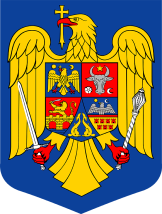 MINISTERUL AFACERILOR INTERNEINSTITUŢIA PREFECTULUI – JUDEŢUL GIURGIUS I T U A Ţ I Aplăților efectuate în data de  13  IULIE  2023CAP. 61.01 ORDINE PUBLICĂ ȘI SIGURANȚĂ NAȚIONALĂ         R O M Â N I AMINISTERUL AFACERILOR INTERNEINSTITUŢIA PREFECTULUI – JUDEŢUL GIURGIU     S I T U A Ţ I Aplăților efectuate în data de 26 IULIE 2023CAP. 61.01 ORDINE PUBLICĂ ȘI SIGURANȚĂ NAȚIONALĂDenumire indicatorSuma plătităExplicațiiCHELTUIELI DE PERSONAL117388.00Salarii de bază1008.00Indemnizație de conducere4080.00Sporuri pentru condiții de muncăOre suplimentare10112.00Alte drepturi salariale18476.00Norma de hrană4024.00Uniformă si echipamentTransport la si de la locul de munca4007.00ChirieTransport CO2983.00Contribuție asiguratorie de muncăVouchere de vacanțăTotal cheltuieli de personal162078.00BUNURI ŞI SERVICIITotal bunuri și serviciiDESPAGUBIRI CIVILEDespăgubiri civileDenumire indicatorSuma plătităExplicațiiCHELTUIELI DE PERSONALTotal cheltuieli de personalBUNURI ŞI SERVICIIFurnituri de birouMateriale pentru curățenieÎncălzit, iluminat și forță motrică270.09Apă, canal și salubritate132.52Carburant și lubrefianțiPiese schimb11.47Poștă, telecomunicații, radio, tv, internetMateriale și prestări de servicii cu caracter funcțional7130.00Alte bunuri și servicii pentru întreținere și funcționareReparații curenteDeplasări, detașări, transferăriCărți, publicații și materiale documentareBunuri de natura obiectelor de inventarConsultanță și expertizăPregătire profesionalăProtecția munciiCheltuieli judiciare și extrajudiciareReclamă și publicitatePrime de asigurare non viațăProtocol și reprezentareAlte cheltuieli bunuri și serviciiTotal bunuri și servicii7544.08DESPĂGUBIRI CIVILEDespăgubiri civile